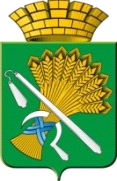 АДМИНИСТРАЦИЯ КАМЫШЛОВСКОГО ГОРОДСКОГО ОКРУГАП О С Т А Н О В Л Е Н И Еот 11.04.2022 N 296О подготовке и проведении в Камышловском городском округе мероприятий, посвященных празднованию 77-й годовщины Победы в Великой Отечественной войне 1941 – 1945 годов  В целях подготовки и проведения в Камышловском городском округе мероприятий, посвященных 77-й годовщине Победы в Великой Отечественной войне 1941-1945 годов, в знак благодарности потомков победителям фашистских захватчиков, отдавая дань глубокого уважения великому подвигу, героизму и самоотверженности ветеранов войны, администрация Камышловского городского округаПОСТАНОВЛЯЕТ:1. Провести на территории Камышловского городского округа с 4 мая по 9 мая 2022 года мероприятия, посвященные празднованию 77-й годовщины Победы в Великой Отечественной войне 1941 – 1945 годов.2. Утвердить:1) состав организационного комитета по подготовке и проведению мероприятия, посвященные празднованию 77-й годовщины Победы в Великой Отечественной войне 1941 – 1945 годов (далее Организационный комитет) (Приложение№1).2) программу празднования 77-й годовщины Победы в Великой Отечественной Войне 1941 – 1945 годов в Камышловском городском округе, 4-9 мая в 2022 году, (далее Программа) (Приложение№2);3. Организационному комитету утвердить схему расположения участников мероприятий, посвященных празднованию 77-й годовщины Победы в Великой Отечественной войне 1941 – 1945 годов, в соответствие с требованиями пожарной и общественной безопасности до 20 апреля 2022 года.4. Комитету по образованию, культуре, спорту и делам молодежи администрации Камышловского городского округа (далее Комитет по ОКСиДМ):1) выступить в качестве организатора мероприятий и осуществить их подготовку в пределах средств, утвержденных на эти цели в бюджете Камышловского городского округа на 2022 год;2) поручить муниципальным учреждениям, в отношении которых Комитет по ОКСиДМ выполняет функции учредителя, обеспечить реализацию Программы, утвержденной в пункте 2 настоящего постановления.5. Отделу экономики администрации Камышловского городского округа (Акимова Н.В.) организовать праздничную торговлю во время проведения праздничных мероприятий с 10.00 часов до 14.00 часов 9 мая 2022 года по ул. К.Маркса.6. Руководителям структурных подразделений, отраслевых (функциональных) органов администрации Камышловского городского округа обеспечить выполнение решений организационного комитета в установленные сроки.7. Отделу жилищно-коммунального и городского хозяйства администрации Камышловского городского округа (Семенова Л.А.):1) осуществить контроль за содержанием территорий в местах проведения мероприятий 9 мая 2022 года;2) до 20 апреля 2022 года решить вопрос об изменении муниципальных маршрутов движения общественного транспорта во время проведения массовых мероприятий по улице Ленина 9 мая 2022 года.8. Рекомендовать:1)	Межмуниципальному отделу Министерства внутренних дел Российской Федерации «Камышловский» (Кириллов А.А.):1.1) обеспечить охрану общественного порядка с 4 мая по 9 мая 2022 года в местах проведения мероприятий в соответствие с Программой, утвержденной в пункте 2 настоящего постановления;1.2) обеспечить сопровождение движения военной техники по маршруту: Еланский гарнизон – г.Камышлов – Еланский гарнизон, для проведения выставки на площадке перед магазином «Автомир», время по согласованию; 1.3) ограничить движение общественного и частного транспорта: с 13.30 часов до 15.00 часов 6 мая 2022 года по улице Карла Маркса (четная сторона);с 9.00 часов до 14.00 часов 9 мая 2022 года по улицам:Ленина (от ул. Энгельса до ул. Комсомольская);Маяковского (от ул. Свердлова до ул. К.Маркса);Карла Маркса (четная и нечетная стороны от ул. Урицкого);с 21.30 часов до 23.00 часов 9 мая 2022 года по улицам:Маяковского (от ул. Свердлова до ул. К.Маркса);Карла Маркса (от ул. Урицкого).2) руководителям предприятий, учреждений и индивидуальным предпринимателям:организовать участие коллективов в мероприятиях, посвященных празднованию 77-ой годовщины Победы в Великой Отечественной войне 1941 – 1945 годов 9 мая 2022 года;обеспечить праздничное оформление зданий предприятий, учреждений и прилегающих к ним территорий до 25 апреля 2022 года.9. Организационному отделу администрации Камышловского городского округа (Сенцова Е.В.) опубликовать настоящее постановление в средствах массовой информации и разместить на официальном сайте Камышловского городского округа до 25 апреля 2022 года.10. Установить, что проведение мероприятий осуществляется с учетом действующих ограничительных мер, установленных Указом Губернатора Свердловской области от 18 марта 2020 года N 100-УГ «О введении на территории Свердловской области режима повышенной готовности и принятии дополнительных мер по защите населения от новой коронавирусной инфекции (2019-nCoV)», постановлением администрации Камышловского городского округа от 16.03.2020 года № 173 «О проведении мероприятий, направленных на предупреждение и ограничение распространения на территории Камышловского городского округа новой коронавирусной инфекции»  (с изменениями и дополнениями).11. Контроль за выполнением настоящего постановления возложить на заместителя главы администрации Камышловского городского округа Соболеву А.А.Сроки контроля – в соответствии с постановлением.ГлаваКамышловского городского округа                                               А.В. ПоловниковСОСТАВорганизационного комитета по подготовке и проведению мероприятия, посвященные празднованию 77-й годовщины Победы в Великой Отечественной войне 1941 – 1945 годов1. Председатель организационного комитета: Половников А.В., глава Камышловского городского округа.	2. Заместитель председателя организационного комитета:Соболева А.А., заместитель главы администрации Камышловского городского округа. 3. Секретарь комитета: Колотилова К.В., методист муниципального казенного учреждения «Центр обеспечения деятельности городской системы образования».4. Члены организационного комитета:Аксенов Д.Я., командир войсковой части 31612 (по согласованию);Харченко А.А., командир войсковой части 75485 (по согласованию);Бродовикова А.И., председатель Совета ветеранов войны и труда вооруженных сил и правоохранительных органов города и района (по согласованию);Чикунова Т.А., председатель Думы Камышловского городского округа (по согласованию);Мартьянов К.Е. - первый заместитель главы администрации Камышловского городского округа; Власова Е.Н. - заместитель главы администрации Камышловского городского округа;Кузнецова О.М., председатель Комитета по образованию, культуре, спорту и делам молодежи администрации Камышловского городского округа; Сенцова Е.В., начальник организационного отдела администрации Камышловского городского округа;Акимова Н.В., начальник отдела экономики администрации Камышловского городского округа;Семенова Л.А., начальник отдела жилищно-коммунального и городского хозяйства администрации Камышловского городского округа;Сажаева Н.Н., директор муниципального казенного учреждения «Центр обеспечения деятельности городской системы образования»;Закачурина И.В., главный врач Государственного автономного учреждения здравоохранения Свердловской области «Камышловская центральная районная больница» (по согласованию);Кириллов А.А., начальник Межмуниципального отдела Министерства внутренних дел Российской Федерации «Камышловский» (по согласованию);Фадеев Д.Ю., директор Муниципального казенного учреждения «Центр обеспечения деятельности администрации»;Микушин М.Ю., военный комиссар г. Камышлов, Камышловского и Пышминского районов (по согласованию);Озорнин С.В., главный редактор газеты «Камышловские известия» (по согласованию);Канева М.Н., директор Автономного муниципального учреждения культуры Камышловского городского округа «Центр культуры и досуга»;Новиков В.А., директор Муниципального бюджетного учреждения «Центр развития физической культуры, спорта и патриотического воспитания»;Салихова Ю.В., директор Муниципального автономного учреждения дополнительного образования «Дом детского творчества»;Трубин Д.В., директор Муниципального казенного учреждения «Центр городского обслуживания».ПРОГРАММА празднования 77-й годовщины Победы в Великой Отечественной Войне 1941 – 1945 г.г. в Камышловском городском округе04-09 мая в 2022 годуКомитет по ОКСиДМ - Комитет по образованию, культуре, спорту и делам молодежи администрации Камышловского городского округа МКУ - муниципальное казенное учреждение ЦРФКСиПВ – Муниципальное учреждение «Центр развития физической культуры, спорта и патриотического воспитания»АМУК КГО «ЦКиД» - Автономное муниципальное учреждение культуры Камышловского городского округа «Центр культуры и досуга»МАДОУ «Детский сад №1» КГО - Муниципальное автономное дошкольное образовательное учреждение «Детский сад №1» Камышловского городского округаМАУ ДОД «Дом детского творчества» - Муниципальное автономное учреждение дополнительного образования «Дом детского творчества»МАОУ «Школа №1» КГО - Муниципальное автономное общеобразовательное учреждение «Школа №1» Камышловского городского округаМБУК «Камышловский краеведческий музей» - Муниципальное бюджетное учреждение культуры Камышловского городского округа «Камышловский краеведческий музей»ОУ – образовательные учрежденияДОУ – дошкольные образовательные учрежденияУДО – учреждения дополнительного образованияПриложение 2УТВЕРЖДЕН постановлением администрации Камышловского городского округа от 11.04.2022 N 296 № п.п.МероприятияДата и время проведенияМесто проведенияОтветственный12345Акция «Георгиевская ленточка» С 1 по 8 мая Улицы города (и онлайн)Кузнецова О.М., председатель Комитета по ОКСиДМАкция «Георгиевская ленточка» 9 мая9.00 часовУлица К.Маркса Кузнецова О.М., председатель Комитета по ОКСиДМАкция «Окна победы»С 1 по 8 мая Здания и прилегающие территории (и онлайн)Кузнецова О.М., председатель Комитета по ОКСиДМПрезентация книги В.И. Матвеева «В боях за Карелию» 3 мая11.00 часовМузейШевелёва Т.В.,директор МБУК «Камышловский Музей»Цикл мероприятий в дошкольных и общеобразовательных организацияхС 4 по 15 маяОбразовательные организации, дошкольные образовательные организацииСажаева Н.Н., директор МКУ «Центр обеспечения деятельности городской системы образования»Цикл мероприятий для учащихся образовательных учреждений в учреждениях культурыС 4 по 15 маяУчреждения культуры, образовательные организацииШевелёва Т.В.,директор МБУК «Камышловский Музей»,Лавренцева М.Э.,Директор МБУК «КЦБС»,Канева М.Н., директор АМУК КГО «ЦКиД»Сводная репетиция торжественного марша4 мая 14.00 часовГородская площадьНовиков В.А., директорМБУ «ЦРФКСиПВ»Генеральная репетиция торжественного марша6 мая 14.00 часовГородская площадьНовиков В.А., директорМБУ «ЦРФКСиПВ»«Как хорошо на свете без войны» Флешмоб «Рисуем на асфальте»5 мая10.00 часовПлощадка перед ЦКиДЛавренцева М.Э.,Директор МБУК «КЦБС»«Победа- одна на всех» – песенный флешмоб5 мая15.00 часовПлощадка перед ЦКиДЛавренцева М.Э.,Директор МБУК «КЦБС»,Канева М.Н., директор АМУК КГО «ЦКиД»Возложение цветов к памятникам детям войны и труженикам тыла5 мая 15.00 часовПарк у ЦКиДКанева М.Н., директор АМУК КГО «ЦКиД»Концерт, посвященный Дню Победы в Великой Отечественной войне 5 мая17.00 часовДом детского творчестваСалихова Ю.В., директор МАУ ДО «Дом детского творчества»Концерт для ветерана Великой Отечественной Войны6 мая Время по согласованию с советом ветерановПо месту проживания ветеранаКанева М.Н., директор АМУК КГО «ЦКиД»Турнир по баскетболу среди мужских команд к Дню Победы7 мая10.00 часовСпортивный зал ДЮСШ КГОНовиков В.А., директор МБУ «ЦРФКСиПВ»Старт автопробега, посвященного 77-й годовщине Победы в Великой Отечественной войне 1941 - 1945 годов8 мая11.00 часовАллея славы Канева М.Н., директор АМУК КГО «ЦКиД»9 мая9 мая9 мая9 мая9 маяАкция «Бессмертный полк» 10.30 часов (сбор)От магазина «Пятый сезон» Салихова Ю.В., директор МАУ ДО «Дом детского творчества»Вахта памяти (кадеты МАОУ «школа № 1» КГО)09.30- 10.00 часовАллея СлавыВильд С.А., директор МАОУ «Школа №1» КГОВахта памяти10.00-11.30Аллея СлавыХарченко А.А., командир войсковой части 75485 (по согласованию)Выставка боевой техники10.00-16.00 часовПлощадка у магазина «Автомир»Скворцов Д.А., заместитель начальника учебного центра войского начальник Еланского гарнизона (по согласованию); Соболева А.А., заместитель главы администрации КГОВозложение венков к памятникам воинам России10.00 часовАллея СлавыКанева М.Н., директор АМУК КГО «ЦКиД»Торжественные поздравления с Днем Победы от официальных лиц Камышловского городского округа11.00 часовГородская площадьКанева М.Н., директор АМУК КГО «ЦКиД»Торжественный марш, посвященный 77-й годовщине Победы в Великой Отечественной Войне 1941 – 1945 г.г. 11.30 часовГородская площадьКузнецова О.М.,председатель Комитета по ОКСиДМ администрации КГО,Новиков В.А., директор МБУ «ЦРФКСиПВ»,Канева М.Н., директор АМУК КГО «ЦКиД»Праздничный концерт12.15 часовплощадьКанева М.Н., директор АМУК КГО «ЦКиД»Праздничная торговля10.00 - 14.00 часовул. К. МарксаАкимова Н.В., начальник отдела экономики администрации КГОПолевая кухня12.00 часовПлощадка перед магазином «Невский», Парковая зона музеяКанева М.Н., директор АМУК КГО «ЦКиД»Выставки:«Военно - полевой лагерь»10.00 - 16.00 часовПарковая зона музеяШевелёва Т.В.,директор МБУК «Камышловский Музей»Нумизматическая выставка «Герои и полководцы Отечественной войны 1812 года»10.00 - 16.00 часовМузейШевелёва Т.В.,директор МБУК «Камышловский Музей»Мастер-классы: по разборке-сборке автомата, по поиску мин миноискателем10.00 - 16.00 часовМузейШевелёва Т.В.,директор МБУК «Камышловский Музей»Игровая программа для детей «На страже Родины»10.00 - 16.00 часовМузейШевелёва Т.В.,директор МБУК «Камышловский Музей»Соревнования по компакт-спортингу к Дню Победы10.00 часовСтрелковый стенд «Озеро Серебряное»Новиков В.А., директор МБУ «ЦРФКСиПВ»Соревнования по пляжному волейболу в миксте к Дню Победы11.00 часовСП «Городской стадион» Новиков В.А., директор МБУ «ЦРФКСиПВ»Турнир по дартс к Дню Победы11.00 часовСП «Городской стадион» Новиков В.А., директор МБУ «ЦРФКСиПВ»Праздничный фейерверк22.30 часовСтадионКанева М.Н., директор АМУК КГО «ЦКиД»